Doc. Ing. Ivan Sekaj, PhD sa narodil 6.11.1960 v Bratislave. Absolvoval štúdium na Elektrotechnickej fakulte SVŠT (dnes FEI STU) v Bratislave. Je docent na Ústave robotiky a kybernetiky na Fakulte elektrotechniky a informatiky Slovenskej technickej univerzity v Bratislave a vedúci Oddelenia umelej inteligencie na tomto ústave. Pedagogicky aj výskumne sa venuje oblasti umelej inteligencie a jej aplikáciám v praxi. Je autorom približne 170 publikácií vo vedeckých a odborných časopisoch a na konferenciách, je autorom alebo spoluautorom 4 vedeckých monografií.  Zúčastnil sa na mnohých domácich aj medzinárodných konferenciách a kongresoch zameraných na oblasť kybernetiky, bio-kybernetiky a umelej inteligencie. Bol a je členom programových výborov slovenských aj medzinárodných konferencií. Je členom Hlavného výboru Slovenskej spoločnosti pre kybernetiku a informatiku. Popri vedeckých a pedagogických aktivitách v poslednom období publikoval niekoľko kritických článkov o stave podpory vedy a školstva v SR.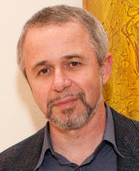 https://dennikn.sk/417481/uroven-stredoskolakov-mizerna-doplacaju-univerzity/http://www.vedachcezit.sk/docs/sekaj.pdf